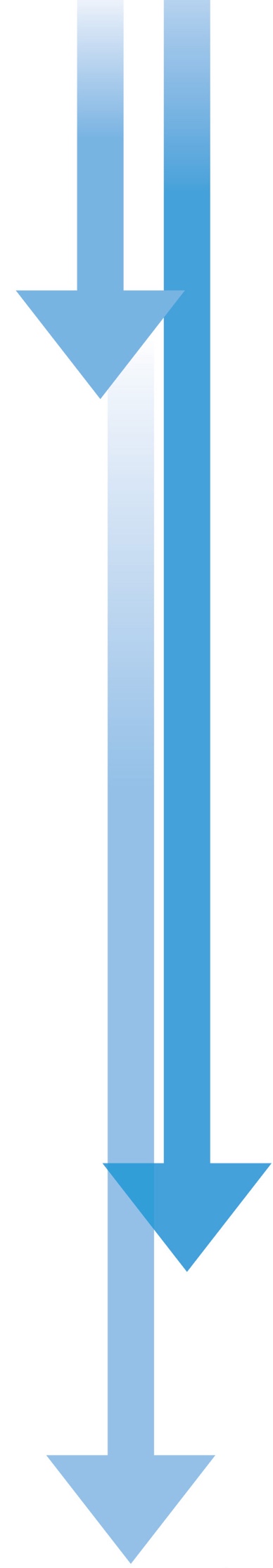 Lifetime Achievement AwardDefinition – This Award is to recognise the contribution to the Drilling Sector or Association over an individual’s entire whole of a career.Entry Criteria – 250 word summary of career highlighting specific examples of contributions made to the Drilling Sector or Association and why you feel that the individual has made a positive difference to their business and the industry. Two supporting images should be supplied to illustrate the entry. Judges will be looking for recognition across the industry and tangible examples of achievements.Judging Panel: BDA Chair, Vice Chair & Chair of Marketing Sub-committee Apprentice of the Year AwardDefinition – This Award recognises the outstanding apprentice on the British Drilling Association scheme and has also made a positive contributed to their workplace through commitment, enthusiasm and dedication.Entry Criteria – The individual will be nominated by the British Drilling Association Apprenticeship Course Leader and the apprentice’s employer will support their entry with a brief summary of their achievements. Entry to include two photographs of the entrant in the workplace and a passport style.Judging Panel: BDA Chair, Chair of T&S Sub-committee & Chair of Marketing Sub-committeeLead Driller of the Year AwardDefinition – This Award is presented to the Lead Driller who embodies the ethos of the British Drilling Association.Entry Criteria – 250 word summary of why the entrant should receive the Award. Judges will be looking for evidence of consistent high quality of work, setting an example in safety and working practices, as well as teamwork and leadership. A high- quality photograph of the entrant in the workplace should be included.Judging Panel  - BDA Chair, Chair of H&S Sub-committee & Chair of Marketing Sub-committeeIndustry Excellence AwardDefinition – This Award recognises an outstanding project, innovation, or achievement within the scope of the drilling sector.Entry Criteria – 250 word summary for this Award shall be submitted by a member company,  together with two high-quality images to support the entry.Judges will be looking for statistics, references, and quotations to evidence the award.Judging Panel  - BDA Chair, Chair of T&S Sub-committee & Chair of Marketing Sub-committeeSafety Initiative AwardDefinition – This Award recognises an initiative that has measurably improved safety for a project, an individual or the wider drilling industry.Entry Criteria – 250 words summary for this Award shall be submitted by a member company, together with at least two high-quality images, as evidence of the success of the initiative, and ideally a reference from a client.Judging Panel – BDA Chair, Chair of H&S Sub-committee & Chair of Marketing Sub-committeeNB. All entries to be submitted as a pdf; Judges cannot assess entries from their own employers and 
judges may be replaced by other Sub-committee Chairs or Officers of the BDA, to avoid conflicts of interest.